The Holy FriendshipofSt. James Episcopal Church95 Route 2A, Preston, CT 06365&Grace Episcopal Church4 Chapel Hill Road, Yantic, CT 06389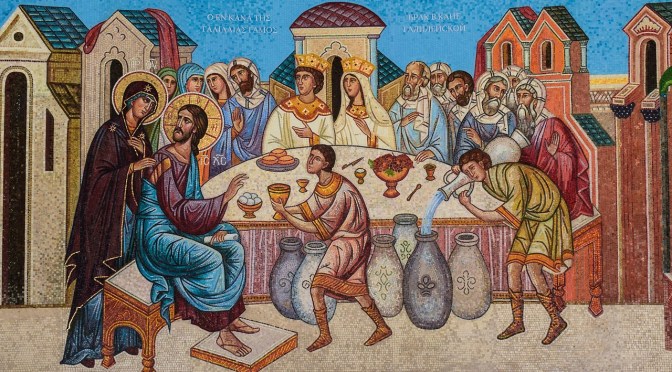 The Second Sunday after the EpiphanyJanuary 16, 2022 at 9:00 amThe Reverend Diana RogersJoin us for in-person worship at St. James,Live stream Sunday’s Worship service on Facebook at:St. James Episcopal Preston, Grace Episcopal Church Yantic or on ZoomThe Word of GodWelcome                                               Opening Hymn #119 As with Gladness Men of Old Celebrant:   Blessed be God; Father, Son, and Holy SpiritPeople:      And blessed be his kingdom, now and for ever. AmenAlmighty God, to you all hearts are open, all desires known, and from you no secrets are hid: cleanse the thoughts of our hearts by the inspiration of your Holy spirit, that we may perfectly love you, and worthily magnify your holy Name, through Christ our Lord. Amen.The GloriaGlory to god in the highest,
   and peace to his people on earth.                                                                                                                           Lord God, heavenly King,
   almighty God and Father,
   we worship you, we give you thanks,
   we praise you for your glory.                                                                                                                               Lord Jesus Christ, only Son of the Father,
   Lord God, Lamb of God,                                                                                                                                                           you take away the sin of the world:
   have mercy on us;                                                                                                                                                       you are seated at the right hand
   of the Father:
   receive our prayer.                                                                                                                                                 For you alone are the Holy One,
   you alone are the Lord,                                                                                                                                              you alone are the Most High,
Jesus Christ, with the Holy Spirit,
   in the glory of God the Father, Amen.Celebrant:  The Lord be with you.                                                                                                                   People:      And also with you.                                            Celebrant:  Let us pray.Collect of the Day                                                                               Almighty God, whose Son our Savior Jesus Christ is the light of the world: Grant that your people, illumined by your Word and Sacraments, may shine with the radiance of Christ's glory, that he may be known, worshipped, and obeyed to the ends of the earth; through Jesus Christ our Lord, who with you and the Holy Spirit lives and reigns, one God, now and for ever. Amen.The Lessons                                                        Isaiah 62:1-5For Zion's sake I will not keep silent,
and for Jerusalem's sake I will not rest,until her vindication shines out like the dawn,
and her salvation like a burning torch.The nations shall see your vindication,
and all the kings your glory;and you shall be called by a new name
that the mouth of the Lord will give.You shall be a crown of beauty in the hand of the Lord,
and a royal diadem in the hand of your God.You shall no more be termed Forsaken,
and your land shall no more be termed Desolate;but you shall be called My Delight Is in Her,
and your land Married;for the Lord delights in you,
and your land shall be married.For as a young man marries a young woman,
so shall your builder marry you,and as the bridegroom rejoices over the bride,
so shall your God rejoice over you.The Word of the Lord.                                                                                                                                   People: Thanks be to God. Psalm 36:5-105 Your love, O Lord, reaches to the heavens, *
and your faithfulness to the clouds.6 Your righteousness is like the strong mountains,
your justice like the great deep; *
you save both man and beast, O Lord.7 How priceless is your love, O God! *
your people take refuge under the shadow of your wings.8 They feast upon the abundance of your house; *
you give them drink from the river of your delights.9 For with you is the well of life, *
and in your light we see light.10 Continue your loving-kindness to those who know you, *
and your favor to those who are true of heart.1 Corinthians 12:1-11Now concerning spiritual gifts, brothers and sisters, I do not want you to be uninformed. You know that when you were pagans, you were enticed and led astray to idols that could not speak. Therefore I want you to understand that no one speaking by the Spirit of God ever says "Let Jesus be cursed!" and no one can say "Jesus is Lord" except by the Holy Spirit. Now there are varieties of gifts, but the same Spirit; and there are varieties of services, but the same Lord; and there are varieties of activities, but it is the same God who activates all of them in everyone. To each is given the manifestation of the Spirit for the common good. To one is given through the Spirit the utterance of wisdom, and to another the utterance of knowledge according to the same Spirit, to another faith by the same Spirit, to another gifts of healing by the one Spirit, to another the working of miracles, to another prophecy, to another the discernment of spirits, to another various kinds of tongues, to another the interpretation of tongues. All these are activated by one and the same Spirit, who allots to each one individually just as the Spirit chooses.The Word of the Lord.People:  Thanks be to God.Sequence Hymn #118 Brightest and BestCelebrant: The Holy Gospel of our Savior Jesus Christ, according to John.People:    Glory to you, Lord Christ. John 2:1-11On the third day there was a wedding in Cana of Galilee, and the mother of Jesus was there. Jesus and his disciples had also been invited to the wedding. When the wine gave out, the mother of Jesus said to him, "They have no wine." And Jesus said to her, "Woman, what concern is that to you and to me? My hour has not yet come." His mother said to the servants, "Do whatever he tells you." Now standing there were six stone water jars for the Jewish rites of purification, each holding twenty or thirty gallons. Jesus said to them, "Fill the jars with water." And they filled them up to the brim. He said to them, "Now draw some out, and take it to the chief steward." So they took it. When the steward tasted the water that had become wine, and did not know where it came from (though the servants who had drawn the water knew), the steward called the bridegroom and said to him, "Everyone serves the good wine first, and then the inferior wine after the guests have become drunk. But you have kept the good wine until now." Jesus did this, the first of his signs, in Cana of Galilee, and revealed his glory; and his disciples believed in him.The Gospel of the Lord                                                                                                                                    People: Praise to you, Lord Christ.The Homily                                                                                                                         The Rev. Diana Rogers~ a short silence will be kept ~The Nicene Creed     We believe in one God,    the Father, the Almighty,    maker of heaven and earth,    of all that is, seen and unseen.We believe in one Lord, Jesus Christ,    the only Son of God,    eternally begotten of the Father,    God from God, Light from Light,    true God from true God,    begotten, not made,    of one Being with the Father.    Through him all things were made.    For us and for our salvation        he came down from heaven:    by the power of the Holy Spirit        he became incarnate from the Virgin Mary,        and was made man.    For our sake he was crucified under Pontius Pilate;        he suffered death and was buried.        On the third day he rose again            in accordance with the Scriptures;        he ascended into heaven            and is seated at the right hand of the Father.He will come again in glory to judge the living and the dead,        and his kingdom will have no end.We believe in the Holy Spirit, the Lord, the giver of life,     who proceeds from the Father and the Son.    With the Father and the Son he is worshiped and glorified.    He has spoken through the Prophets.    We believe in one holy catholic and apostolic Church.    We acknowledge one baptism for the forgiveness of sins.    We look for the resurrection of the dead,        and the life of the world to come. Amen.Prayers of the PeopleCelebrant: God of light and life may our prayers be lifted up to you in this time hope.Lector:   We pray for your church, for our diocese, bishops, clergy and all those who minister the gospel. Lord, hear our prayers. Lector:   God of wonder and mystery, we pray for all who are coming to faith, all who wonder about faith, and all who are struggling with faith.Lord, hear our prayers.Lector:   God of abundant love, be our source of joy in proclaiming your Good News to the world.People: Lord, hear our prayers.  Lector:   God of winding ways and straight paths, we pray for all who are coming to faith, all who wonder about faith, and all who are struggling with faith.   Lord, hear our prayers. Lector:  Light of all creation, we pray for those in need of food, shelter, clothing, and of God's healing touch, especially those for whom our prayers are especially desired --- (please names of those on your heart).Lord, hear our prayers. Lector:  God of might, we pray for the world, especially where there are economic hardships, injustice, and suffering, far away or nearby... (petitions may be added) Lord, hear our prayers. Lector:    God of steadfast care, fuel our passion to challenge injustice and violence and to pursue peace and reconciliation Lord, hear our prayers. Lector:    God of grace, we pray for the land on which we stand, and the peoples, creatures, plant life and waters around us.Lord, hear our prayers. Celebrant:  God of glorious light, your love inspires us to hope and to bring before you our needs. You illuminate the path we are to follow and open our hearts to dream dreams and see visions of your Kingdom. Kindle that light within us, that in our prayers and service we may know your transforming presence at work in the world around us. All this we ask through Jesus Christ, our Lord.  Amen.Confession of SinsCelebrant: Let us confess our sins against God and our neighbor.~ silence may be kept ~Celebrant and People:Most merciful God, we confess that we have sinned against you in thought, word and deed, by what we have done, and by what we have left undone. We have not loved you with our whole heart; we have not loved our neighbors as ourselves. We are truly sorry and we humbly repent. For the sake of your Son Jesus Christ, have mercy on us and forgive us; that we may delight in your will, and walk in your ways, to the glory of your Name. Amen.AbsolutionAlmighty God have mercy on you, forgive you all your sins through our Lord Jesus Christ, strengthen you in all goodness, and by the power of the Holy Spirit keep you in eternal life. Amen.The PeaceCelebrant: The peace of the Lord be always with you.People:    And also with you. † THE HOLY COMMUNION †Offertory Hymn #124 What Star is This?The Doxology	Praise God from whom all blessings flow,	Praise Him all creatures here below.	Praise Him above ye heavenly host.           Praise Father, Son and Holy Ghost. Amen† THE GREAT THANKSGIVING †Eucharistic Prayer B                                               Celebrant:  The Lord be with you.People:       And also with you.Celebrant:  Lift up your hearts.People:      We lift them to the Lord.Celebrant:  Let us give thanks to the Lord our God.People:       It is right to give him thanks and praise.Celebrant: It is right, and a good and joyful thing, always and everywhere to give thanks to you, Father Almighty, Creator of heaven and earth. Because in the mystery of the Word made flesh, you have caused a new light to shine in our hearts, to give the knowledge of your glory in the face of your Son Jesus Christ our Lord.  Therefore we praise you, joining our voices with Angels and Archangels and with all the company of heaven, who for ever sing this hymn to proclaim the glory of your Name. Celebrant and People:Holy, holy, holy Lord, God of power and might,heaven and earth are full of your glory. Hosanna in the highest. Blessed is he who comes in the name of the Lord. Hosanna in the highest. Celebrant: We give thanks to you, O God, for the goodness and love which you have made known to us in creation; in the calling of Israel to be your people; in your Word spoken through the prophets; and above all in the Word made flesh, Jesus, your Son. For in these last days you sent him to be incarnate from the Virgin Mary, to be the Savior and Redeemer of the world. In him, you have delivered us from evil, and made us worthy to stand before you. In him, you have brought us out of error into truth, out of sin into righteousness, out of death into life.On the night before he died for us, our Lord Jesus Christ took bread; and when he had given thanks to you, he broke it, and gave it to his disciples, and said, “Take, eat: This is my Body, which is given for you. Do this for the remembrance of me."After supper he took the cup of wine; and when he had given thanks, he gave it to them, and said, "Drink this, all of you: This is my Blood of the new Covenant, which is shed for you and for many for the forgiveness of sins. Whenever you drink it, do this for the remembrance of me."Therefore, according to his command, O Father,Celebrant and People:We remember his death,
We proclaim his resurrection,
We await his coming in glory;Celebrant: And we offer our sacrifice of praise and thanksgiving to you, O Lord of all; presenting to you, from your creation, this bread and this wine.We pray you, gracious God, to send your Holy Spirit upon these gifts that they may be the Sacrament of the Body of Christ and his Blood of the new Covenant. Unite us to your Son in his sacrifice, that we may be acceptable through him, being sanctified by the Holy Spirit. In the fullness of time, put all things in subjection under your Christ, and bring us to that heavenly country where, with St. James all your saints, we may enter the everlasting heritage of your sons and daughters; through Jesus Christ our Lord, the firstborn of all
creation, the head of the Church, and the author of our salvation.By him, and with him, and in him, in the unity of the Holy Spirit all honor and glory is yours, Almighty Father, now and for ever. Amen.And now, as our Savior Christ has taught us, we are bold to say, The Lord’s Prayer                                                     Our Father, who art in heaven,    hallowed be thy Name,    thy kingdom come,   thy will be done,       on earth as it is in heaven. Give us this day our daily bread. And forgive us our trespasses,      as we forgive those        who trespass against us. And lead us not into temptation,      but deliver us from evil. For thine is the kingdom,      and the power, and the glory,     for ever and ever. Amen.The Breaking of the BreadCelebrant:   Alleluia Christ our Passover is sacrificed for us.People:       Therefore let us keep the feast. AlleluiaCelebrant: The Gifts of God for the People of God.~silence~A Prayer for Spiritual Communion  Celebrant: Let us pray. Celebrant and the people: God of love and grace, of justice and peace, we give you thanks that in the Holy Sacrament you assure us of your presence within us, within the body of Christ, and the faithful through all the generations. Grant that we who have witnessed anew these holy mysteries, though unable to receive the physical elements of the Sacrament, may be moved by your indwelling Spirit ever more fully to embody your holy and life-giving presence, reshaping in your likeness the world around us, until we are gathered at last into the fullness of your glorious and eternal presence; through Christ our Risen Lord. Amen. Communion Hymn #115 What Child is This?A Post Communion Prayer Celebrant:  Let us pray.Celebrant and People: Eternal God, heavenly Father, you have graciously accepted us as living members of your Son our Savior Jesus Christ, and you have fed us with spiritual food in the Sacrament of his Body and Blood. Send us now into the world in peace, and grant us strength and courage to love and serve you with gladness and singleness of heart; through Christ our Lord. Amen.Epiphany Blessing †May Christ, the son of God, be manifest in you, that your lives may be a light to the world; and the blessing of God Almighty, the Father, the Son, and the Holy Spirit, be among you, and remain with you always. Amen. 		 Recessional Hymn #128 We Three Kings of Orient ArtThe DismissalAnnouncementsAnnouncements. OWL Luncheon: Due to the rise in Covid case in our region, the February OWL luncheon will be cancelled. We hope that OWL will resume in March.   St. James will hold its 288th Annual Meeting on Sunday, January 30th beginning immediately after worship service. This meeting will be held in-person in the parish hall or for your convenience on zoom. All are welcome. Scripture & Compline: First meeting starting tonight, Thursday, Jan 13th, at 7-8:30 on Zoom with new topics to include: Angels, women in the bible, & returning of Dwelling in the Word. Guided Healing Prayers:  Fridays, 8am via ZoomPlease continue to keep the Preston Food Pantry in mind. You may place your food items, cosmetics, toiletries, cleaning products, etc… in the blue box in the church lobby.  We appreciate your kind consideration. For worship cancellations due to inclement weather, please tune into WFSB Channel 3. You will also be notified through our Mailchimp emailing system. To subscribe to the email blasts, go to https://www.stjamespreston.org/contact-us.html and add your email address under “subscribe to our email list.” If you need further instructions or have questions, please contact the church office via email at: office@stjamespreston.org.In case of a church emergency or have pastoral needs, pleasecontact the church office.